E-TUND – KOHTUME ÜHISES VIRTUAALSES KLASSIRUUMIS         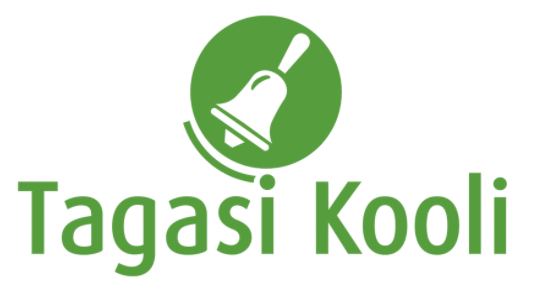 TUNNIKAVA #285* Tunnikava on loodud selleks, et pakkuda õpetajatele välja erinevaid variante õpilaste aktiivseks kaasamiseks tunni teemasse. Tunnikavas on meetodite osas tihti välja pakutud valikuvariante ja õpetaja teeb ise otsuse, millist meetodit kasutada. Tunnikava ei pea tingimata kasutama.Tunni teema:Mida kujutab endast humanitaarabi?Külalisõpetaja:Kristi Ockba, humanitaarabi ekspertÕpilased:7.- 9. klassTunni õpieesmärk:Õpilane teab, mida tähendab humanitaarabi Seos RÕK-iga:kodanikupädevus45-minutilise tunni ülesehitus:Tunni ettevalmistusõpetajatele ja õpilastele:Vajalikud vahendid video vaatamiseks: arvuti, internetiühendus, kõlarid, projektor. Palun avage arvuti, projektor ja e-tunni YouTube'i link.Logige võimalusel sisse YouTube'i keskkonda, et saaksite anda märku oma klassi liitumisest tunniga ja edastada õpilaste küsimusi.Kontrollige kõlareid, et heli oleks kosta kogu klassiruumis.ETTEVALMISTUS E-TUNNIKSTutvuge õpilaste töölehega. Printige ja jagage see õpilastele.Võimalusel tooge klassi maailma atlased kontuurkaardi täitmiseksTunni teema taust:Selles e-tunnis räägib Mondo humanitaarabi ekspert Kristi Ockba, mida humanitaarabi tähendab ja milliseid erinevaid humanitaarabi andmise vorme on olemas. Tuuakse näiteid humanitaarabi vajavatest piirkondadest üleilmselt, tutvustatakse suurimaid humanitaarabi pakkuvaid organisatsioone ja räägitakse õpilastele, kuidas tegutseb selles valdkonnas Mondo.Häälestus ja ülesanne video ajaks5 minHÄÄLESTUS 5 minEnne tundi küsige õpilastelt, mida nad humanitaarabist teavad ja mis see nende arvates on.ÜLESANNE VIDEO VAATAMISE AJAKSPaluge õpilastel üles märkida küsimused, mis ülekande vaatamise ajal tekkisid, ning need teile edastada. Õpilaste küsimused edastage YouTube’i vestlusse teie ise või paluge seda teha õpilastel. Kui õpilased vaatavad e-tundi üksinda, palun rõhutage neile, et sobimatuid kommentaare ei tohi kirjutada.Otseülekande  vaatamine ja küsimuste esitamine20 minKÜSIMUSTE ESITAMINE KÜLALISÕPETAJALEYoutube’i vestlusesse ootame koolidelt küsimusi külalisõpetajale vormis:Kaari 12. klass, Kurtna Kool. Kuidas saada presidendiks?Õpetaja küsib õpilastelt ja valib välja parimad küsimused. Õpetaja või üks õpetaja pooltmääratud õpilane kirjutab küsimused YouTube'i vestlusaknasse.Kui õpilased jälgivad tundi oma seadmest, siis leppige õpilastega enne tundi kokkuYouTube’i vestluses osalemise reeglid. Reeglite õpetamiseta õpilasi Youtube’i lasta eitohi, sest õpilased hakkavad tundi segama. Kui vestlus muutub liialt segavaks, suletakse vestlus ja küsimusi esitada ei saa. Palun hoiatage oma õpilasi, et võib juhtuda, et kõigile küsimustele ei jõua otseülekandes vastata. Mida varem jõuate küsimused saata, seda suurema tõenäosusega jõuame vastata. Õpilaste iseseisevtöö20 minTööleht “Mida kujutab endast humanitaarabi?”Ukraina sõja raames on palju tähelepanu pööratud humanitaarabile, kuid kahjuks pole tegemist uue nähtusega. Humanitaarkriisid toimuvad mujalgi maailmas nii praegu kui varasemalt. Selleks, et tagada inimelude päästmine, kannatuste vähendamine või hädavajaliku tagamine on üheks võimalikuks lahenduseks humanitaarabi osutamine. Tänases e-tunnis räägib Mondo humanitaarabi ekspert Kristi Ockba sellest, mis on humanitaarabi ning milliseid erinevaid humanitaarabi andmise vorme on olemas.Kasuta töölehte nii: enne otseülekannet täida kontuurkaartotseülekande ajal küsi küsimusi  peale otseülekannet harjuta loovkirjutamistENNE OTSEÜLEKANDE VAATAMIST TÄIDA KONTUURKAARTEesti on juba üle kümne aasta aidnud eri maailma paigus aset leidnud katastroofides kannatanuid. Mõned nendest riikidest, keda Eesti või siin tegutsevad organisatsioonid on toetanud, on järgmised: Ukraina, Gruusia, Uganda, Indoneesia, Afganistan, Pakistan ja Moldova. Kasutades atlase või interneti abi, märgi need riigid maailmakaardile. 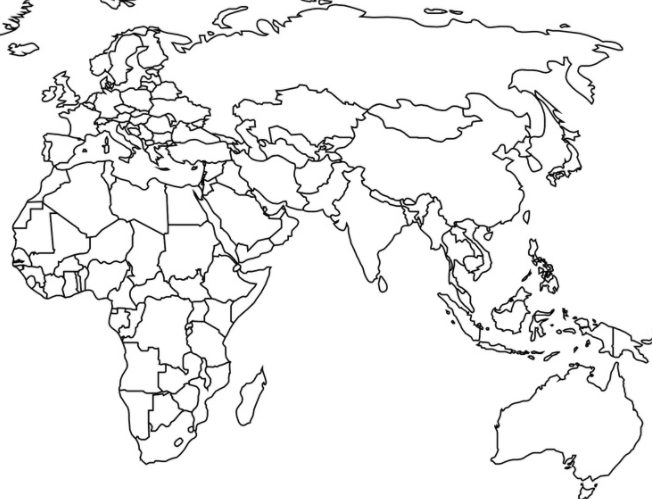 OTSEÜLEKANDE AJAL KÜSI KÜSIMUSISelleks, et saada vastuseid enda jaoks olulistele küsimustele saad Youtube’i otseülekande ajal külalisõpetajalt küsimusi küsida. Selleks lisa vestlusesse või palu õpetajal oma küsimus vestlusesse lisada nii: Kaari 12. klass, Kurtna Kool. Kuidas saada presidendiks?Ole küsimust sõnastades viisakas ja täpne. Sinu küsimusi näevad kõik, kes samal ajal otseülekannet  vaatavad. Mida varem jõuad küsimused saata, seda suurema tõenäosusega jõuame vastata. OTSEÜLEKANDE JÄREL KIRJUTA KIRIKujuta ette, et oled Ukraina kriisi eest põgenev 15-aastane laps. Oled just jõudnud üle Poola piiri ning Sind on paigutatud pagulaslaagrisse. Vali allolevast tabelist endale loovkirjutamise vorm ning kellele sa kirjutad, ning kirjelda oma igapäevaelu selles humanitaarkriisis. Loovkirjutamise puhul on oluline, et õigeid ega valesid vastuseid pole, võid läheneda teemale loovalt, mõelda välja ise taustalugu, olukord, ja muud sulle olulised detailid. Ülesande eesmärgiks on mõtestada ja analüüsida, millega humanitaarkriisis osaline päriselt kokku puutub. Muuhulgas too välja järgmised teemad:Millest sul puudu on / mida sa vajad? Mida sa kaasa võtsid?Kas ja mil viisil saad sa hetkel haridusega jätkata? Milline võiks olla elu pagulaslaagris? Millega sa igapäevaselt tegeled?Millist abi sulle osutatakse?Ei pea valima kõike ühest reast. Näiteks: kirjutad ettepaneku klassijuhatajale, kuidas ta saaks sind su haridusteel edasi aidata, luuletuse parimale sõbrale, jne. Jooni oma valik alla.LOOVKIRJUTAMINE:
………………………………………………………………………………………………………………………………………………………………………………………………………………………………………………………………………………………………………………………
………………………………………………………………………………………………………………………………………………………………………………………………………………
………………………………………………………………………………………………………………………………………………………………………………………………………………………………………………………………………………………………………………………

………………………………………………………………………………………………………………………………………………………………………………………………………………ÜLESANDE VARIANT NR 2: UKRAINA HUMANITAARKRIISUuri veebist erinevaid võimalusi, kuidas inimesed saavad annetada Ukraina jaoks (näiteks www.ukrainaheaks.ee). Milliseid esemeid on vaja koguda või kuhu saaks annetada raha?
Mõelge oma klassiga üks ühine tegevus, mida teie saate koos teha Ukraina jaoks ning annetage soovi korral Ukraina humanitaarkriisi heaks. Arutage kas kogu klassiga või suuremates gruppides ning täitke allolev tabel.
(Näiteks: teil on võimalus korraldada asjade kogumiseks korjandus, teha koos süüa, müüa seda vahetunnis ning annetada tulu, või muud!)Võimalikud jätkutegevused ja lisamaterjalidMaailmakooli filmikogu seast saab tasuta tellida ka filmi (29 min) “Eesti lood: Kahe maailma vahel”, kus külalisõpetaja Kristi Ockba näitab täpsemalt tööd humanitaartöötajana ja arutleb selle üle, mida humanitaarkriisis inimesed tegelikult vajavad. https://maailmakool.ee/materjalid/12593/eesti-lood-kahe-maailma-vahel/ ETV pealt on samuti võimalik vaadata filmi “Ootele pandud elud”, uurides elust süürlaste pagulaslaagris Jordaanias. Pärast filmi võiks klassiga arutada hariduse rollist humanitaarkriisist ning kuivõrd on humanitaarkriisis vajalik toetada hariduse jätkusuutlikkust. https://etv.err.ee/1024579/uus-ootele-pandud-elud Lisainfo õpetajale humanitaarabist: https://maailmakool.ee/materjalid/446/materjalid-noortele-humanitaarabi/, https://www.terveilm.ee/leht/teabekeskuse-teemad/humanitaarabi/ , https://mondo.org.ee/tegevused/humanitaarabi/ , https://vm.ee/et/mis-humanitaarabi 